Kwestionariusz techniczny doboru taśm przenośnikowych metalowychProszę precyzyjnie odpowiedzieć na poniższe pytania:Dziękujemy za wypełnienie kwestionariusza. Z poważaniem*Pozostałe typy taśm znajdziecie Państwo na www.altura-tasmy.pl w zakładce taśmy przenośnikowe.Nazwa firmy:Data:Adres:Telefon:Adres cd.:E-mail:Kontakt:Uwagi:1) Typ taśmy przenośnikowej:2) Specyfikacja parametrów taśmy:wymiarwartośćwartośćjednostki    Podziałka prętów poprzecznychA[mm]    Podziałka oplotu (poprzeczna)C[mm]    Średnica drutuE[mm]    Średnica prętów poprzecznychF[mm]    Oczko (pow. otwarta)M[mm]    Liczba prętów na podziałkęI[szt.]Typ 100/200/300 WGTyp 400 WGITyp 500 ESTyp 700 WHIDG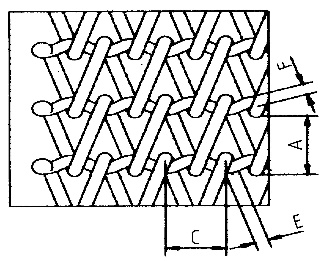 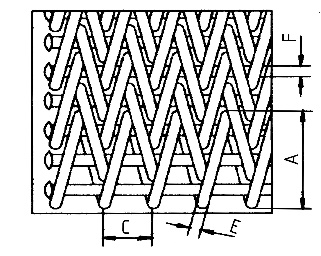 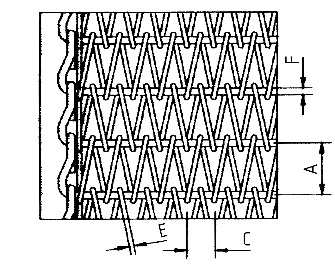 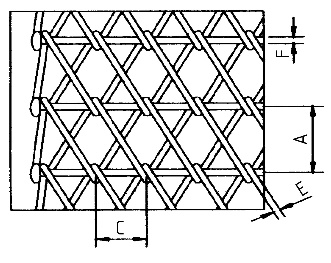 Typ 1100 OGBLTyp 1150 OGBTyp 1300 TriflexTyp 1500 STR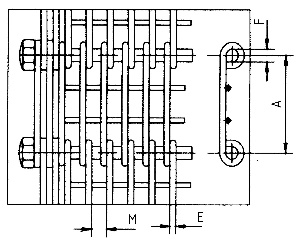 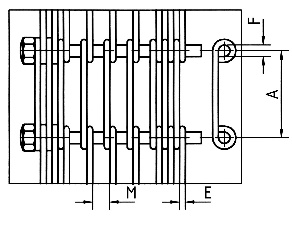 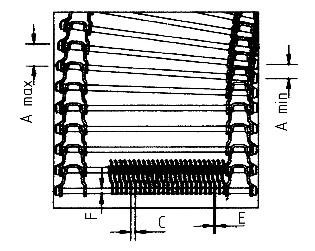 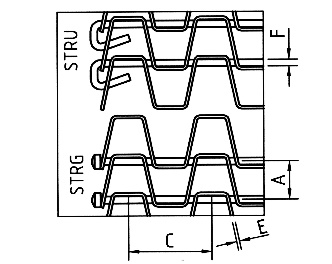 3) Wymiary taśmywartośćwartośćwartośćjednostki    Długość:[mm]    Szerokość:[mm]    Uwagi:OGB/OGBL    Uwagi:OGB/OGBL4) Żądany materiał taśmy:5) Uwagi:5) Uwagi: